РОССИЙСКАЯ ФЕДЕРАЦИЯИРКУТСКАЯ ОБЛАСТЬМАКАРОВСКОЕ  МОАДМИНИСТРАЦИЯМакаровского сельского поселенияПостановления № 6                                                                                                                                с. Макарово от 15 января 2021  г.Об утверждении муниципальной программы « Увековечение памяти погибших при защите Отечества на 2021- 2025 годы на территории Макаровского сельского поселения.	                                                                       

 Руководствуясь Федеральным законом Российской Федерации от 25.06.2002 № 73-ФЗ « Об объектах культурного наследия (памятниках истории и культуры) народов Российской Федерации», Федерального закона №131-ФЗ от 06.10.2003г. «Об общих принципах организации местного самоуправления в Российской Федерации» в целях реализации Федеральной целевой программы «Увековечение памяти погибших при защите отечества на 2021- 2025 годы», администрация Макаровского сельского поселения ПОСТАНОВЛЯЕТ:Утвердить муниципальную программу « Увековечение памяти погибших при защите Отечества на 2021-2025 годы на территории Макаровского сельского поселения» (приложение № 1)Утвердить Положение « О порядке установки мемориальных сооружений, памятников, мемориальных досок и других памятников на территории Макаровского МО (приложение № 2)Утвердить систему основных мероприятий муниципальной программы  «Увековечение памяти погибших при защите Отечества на 2021-2025 годы на территории Макаровского сельского поселения»Утвердить форму паспорта (учетной карточки) воинского захоронения согласно приложению к настоящему постановлению.Данное постановление, разместить на сайте администрации Киренского муниципального района в разделе Поселения.Контроль за исполнением постановления оставляю за собойГлава администрацииМакаровского  МО                             ________________                  О.В.Ярыгина     Приложение                                                                     к  постановлению администрации Макаровского                                                                                       сельского поселения                                                                                 от  15.01.2021 г.  № 6                     МУНИЦИПАЛЬНАЯ ПРОГРАММА«Увековечение памяти погибших при защите Отечества на территории Макаровского  муниципального образования Киренского района Иркутской области на 2021-2025 годы»2021 г.с. МакаровоКиренский районПАСПОРТ МУНИЦИПАЛЬНОЙ ПРОГРАММЫ1. Содержание проблемы и обоснование необходимости ее решенияпрограммными методамиУвековечение памяти погибших при защите Отечества является священным долгом каждого гражданина Российской Федерации. В соответствии с Законом Российской Федерации от 01.01.01 года N 4292-1 «Об увековечении памяти погибших при защите Отечества» ответственность за содержание воинских захоронений на территории Российской Федерации возлагается на органы местного самоуправления. На территории Макаровского муниципального образования находится 4 памятника защитникам Отечества. В с. Макарово рядом с храмом Илии – Пророка находится памятник воину-освободителю с плитой, на которой высечены фамилии односельчан, погибших защищая Родину. Второй памятник поставлен в сквере Памяти, по ул. Советская, 37. На нём изображён солдат-освободитель с ребёнком на руках в одной руке и с мечём в другой руке. По обе стороны от солдата находятся плиты с фамилиями солдат вернувшихся с Победой и погибших защитников Родины. В с. Усть- Киренга стоит памятник воину- освободителю с надписью « Никто не забыт- Ничто не забыто»  1941-1945 г. На бетонных плитах увековечены фамилии погибших жителей. В д. Потапова стоит памятник воину – освободителю с пятиконечной звездой сверху и списком погибших земляков. Памятники, обелиски, другие мемориальные сооружения из бетона, мрамора и металла под воздействием атмосферных осадков и перепадов температур стали иметь значительные повреждения. Указанные обстоятельства могут повлечь необратимый процесс дальнейшего разрушения памятника героического подвига и, как следствие, необходимость финансовых вложений.	Администрация Макаровского муниципального образования, в соответствии с установленными полномочиями по содержанию в порядке и благоустройству военно-мемориальных объектов, расположенных на территории поселения, испытывает нехватку финансовых средств на поддержание памятников  в состоянии, достойном памяти погибших при защите Отечества. В целях реконструкции (ремонта) данных объектов предполагается осуществлять мероприятия по оборудованию мест для возложения венков, пешеходных дорожек, озеленению, реставрации памятников, замене ограждений, установке бордюров замену надгробий и мемориальных плит. Проблему ремонта и благоустройства памятников на территории Макаровского МО необходимо решать программным методом, предусматривающим совместное финансирование ремонта и благоустройства, в том числе из бюджетов всех уровней. Использование программного метода для восстановления (ремонта, реставрации, благоустройства) позволяет создать необходимые условия и предпосылки  для  максимально эффективного  управления  финансами бюджета Макаровского муниципального образования с  учетом бюджетных ограничений в соответствии с приоритетами государственной политики в области увековечения памяти погибших при защите Отечества.2. Цели, задачи и сроки реализации ПрограммыОдним из  основных  направлений  увековечения  памяти  погибших при защите  Отечества  является  обеспечение  сохранности  памятников воину – освободителю. Добиться уважительного отношения к этим местам памяти и гордости нашего народа можно лишь путем использования возможностей государства, в том числе программными средствами.Целью  Программы  является  увековечение  памяти  погибших  при защите Отечества на территории Макаровского муниципального образования.Исходя  из  основных  направлений  военно-мемориальной  работы  в сфере увековечения памяти погибших при защите Отечества, включающей комплекс  задач  по  обустройству  и содержанию  памятников воину – освободителю, укреплению  особого  отношения  со  стороны  государства  к  памятникам воину – освободителю,  дополнительной  реализации  форм  увековечения  памяти погибших при защите Отечества,  предусматривается решение следующих основных задач:- обустройство  памятников воину – освободителю, погибших  при  защите Отечества;- восстановление (ремонт, реставрация, благоустройство) памятников воину – освободителю на территории Макаровского муниципального образования;- воспитание патриотизма у граждан Макаровского муниципального образования, особенно подрастающего поколения, и подготовка их к достойному и самоотверженному служению обществу и государству, к выполнению обязанностей по защите Отечества.Решение  указанных  задач  необходимо  в  силу  сохранения исторической  справедливости  в  отношении  победителей  во Второй мировой  войне,  увековечения  достойной  памяти  погибших  при  защите Отечества.  Этот  вопрос,   также  требует  особого  внимания  в  связи  с празднованием  75-й  годовщины  Победы  в  Великой Отечественной войне 1941 - 1945 годов. Реализация  Программы  будет  осуществляться  в  2021 - 2025 годах. 3. Перечень, краткое описание подпрограммы и мероприятий муниципальной программыПодпрограмм нет.Основным мероприятием муниципальной программы является восстановление (ремонт, благоустройство) памятников воину – освободителю расположенных на территории Макаровского МО. В целях реконструкции (ремонта) данных объектов предполагается осуществлять мероприятия по оборудованию мест для возложения венков, пешеходных дорожек, озеленению, реставрации памятников, замене ограждений и установке бордюров.Система программных мероприятий включает взаимоувязанные социально-экономические, производственные, организационно-хозяйственные и другие задания, обеспечивающие достижение программных целей.В  результате  проведения  работ  будет  гарантирована  сохранность памятников воину – освободителю в неизменном состоянии в среднем на 20 - 25 лет. Высокая  эффективность  реализации  мероприятий  Программы  обеспечивается путем: - финансирования из различных уровней бюджетной системы, а именно из федерального и местного;- использование современных материалов для ремонтных работ. Достижению основных показателей реализации муниципальной программы и выполнению поставленных задач в муниципальной программе могут препятствовать неблагоприятные внешние и внутренние условия развития экономики (рост инфляции, экономический кризис,  уменьшение финансирования). Значения плановых индикаторов результативности программы подлежат корректировке в случае возникновения следующих рисков:- дефицита средств  бюджета для  финансирования программы;       - иных непреодолимых обстоятельств, влияющих на выполнение программы. 4. Ресурсное обеспечение ПрограммыОбщий объём финансирования мероприятий Программы составляет 200 тыс. рублей (прогнозно) , в том числе:1) 2021 год – 40 000 рублей (прогнозно), будет осуществляться за счет следующих источников финансирования, в том числе:-   бюджет Макаровского МО –40 тыс. рублей;2) 2022 год – 40 000 рублей (прогнозно), будет осуществляться за счет следующих источников финансирования, в том числе:-   бюджет Макаровского МО –40 тыс. рублей;3) 2023 год – 40 000 рублей (прогнозно), будет осуществляться за счет следующих источников финансирования, в том числе:-   бюджет Макаровского МО –40 тыс. рублей;4) 2024 год - 40 000 рублей (прогнозно), будет осуществляться за счет следующих источников финансирования, в том числе:-   бюджет Макаровского МО –40 тыс. рублей;5)  2025 год - 40 000 рублей (прогнозно), будет осуществляться за счет следующих источников финансирования, в том числе:-   бюджет Макаровского МО –40 тыс.рублей;Вместе с тем, возможны корректировки финансирования мероприятий в ходе реализации программы по мере необходимости решения вновь поставленных задач.Программные мероприятия и объемы финансированияв 2021-2025 году5. Методика оценки эффективности реализации муниципальной программы.Оценка эффективности реализации муниципальной программы производится в соответствии с Порядком проведения и критериев ежегодной оценки эффективности реализации муниципальных программ Макаровского муниципального образования Киренского района Иркутской области, утвержденного постановлением администрации Макаровского муниципального образования  от 30.12.2016г. №150 «Об утверждении Порядка проведения и критериев ежегодной оценки эффективности реализации муниципальных программ Макаровского  муниципального образования Киренского района Иркутской области». 6. Прогноз ожидаемых социально-экономических результатовреализации ПрограммыРеализация  Программы  позволит  значительно улучшить состояние памятников расположенных на территории Макаровского МО, обеспечить  сохранение  памятников воину – освободителю в  хорошем  состоянии  на протяжении длительного времени. Реализация  Программы  не  предполагает  возникновения  экологических последствий.Совокупный  эффект от реализации мероприятий  Программы  можно рассматривать  как  сочетание  воспитательного,  экономического  и социального эффектов. Воспитательный  эффект  предусматривает  формирование уважительного  отношения  граждан  к  памяти  погибших  при  защите Отечества,  чувства  гордости  за свою отчизну,  а  также  упрочение  статуса России  как  великой  культурной  державы,  имеющей  героическое  историческое наследие.Экономический  эффект  возникает  в  результате  своевременного выполнения  мероприятий  Программы,  после  которых  не  потребуются государственные  расходы  на  первоочередные  мероприятия  по обустройству  и  восстановлению  памятников воину – освободителю  в  течение следующих 20 - 25 лет.Социальный эффект  проявится в воспитании патриотизма у граждан подрастающего  поколения и подготовке их к достойному и самоотверженному служению обществу и государству, к выполнению обязанностей по защите Отечества.Оценка  результативности  Программы  осуществляется  путем сравнения  значений  показателей  в  год  окончания  ее  реализации  с  их целевыми значениями.  При  этом  результативность  каждого  мероприятия Программы  оценивается  исходя  из  соответствия  его  ожидаемых результатов поставленной цели и степени приближения к этой цели.7. Механизм реализации муниципальной программы и контроль за ее выполнением.Общее управление муниципальной программой и ее реализацию осуществляет координатор муниципальной программы – Администрация Макаровского муниципального образования. Координатор муниципальной программы: - обеспечивает разработку муниципальной программы, ее согласование с иными исполнителями отдельных мероприятий программы; - формирует структуру муниципальной программы и перечень координаторов подпрограмм, иных исполнителей отдельных мероприятий муниципальных программ; - организует реализацию муниципальной программы, координацию деятельности иных исполнителей отдельных мероприятий муниципальной программы; - принимает решение о внесении в установленном порядке изменений в муниципальную программу и несет ответственность за достижение целевых показателей муниципальной программы.Приложение № 2
к постановлению администрацииМакаровского сельского поселения
ПОЛОЖЕНИЕ
"О ПОРЯДКЕ УСТАНОВКИ МЕМОРИАЛЬНЫХ СООРУЖЕНИЙ, ПАМЯТНИКОВ,
МЕМОРИАЛЬНЫХ ДОСОК И ДРУГИХ ПАМЯТНЫХ ЗНАКОВ НА ТЕРРИТОРИИ
МАКАРОВСКОГО МУНИЦИПАЛЬНОГО ОБРАЗОВАНИЯ 1. Общие положения1.1. Настоящее Положение о порядке установки мемориальных сооружений, памятников, мемориальных досок и других памятных знаков на территории Макаровского муниципального образования (далее - Положение) разработано в соответствии с Федеральным законом "Об объектах культурного наследия (памятниках истории и культуры) народов Российской Федерации", Федеральным законом "Об общих принципах организации местного самоуправления в Российской Федерации", Уставом Макаровского муниципального образования  1.2. Положение разработано с целью увековечения памяти о выдающихся исторических событиях, происшедших на территории Макаровского муниципального образования, выдающихся личностях Российской Федерации, уроженцев поселения, а также с целью формирования историко-культурной среды на территории Макаровского муниципального образования.
1.3. Положение определяет основания установки и обеспечения сохранности мемориальных сооружений, памятников, мемориальных досок и других памятных знаков (далее по тексту - памятные знаки), порядок принятия решения, правила, условия установки и демонтажа памятных знаков, а также порядок учета и обслуживания их на территории Макаровского муниципального образования.
1.4. Требования настоящего Положения обязательны для всех предприятий и организаций различных форм собственности, государственных, муниципальных учреждений, общественных объединений и организаций, принимающих решение об установке памятных знаков на территории Макаровского муниципального образования.2. Основные понятия и определения2.1. Мемориальные сооружения - отдельные постройки и здания с исторически сложившимися территориями, мемориальные квартиры, объекты науки и техники, включая военные.
2.2. Памятник - произведение монументального искусства, созданное для увековечения людей и исторических событий.
2.3. Отдельно стоящие памятные знаки - стелы, скульптурные композиции и др.
2.4. Мемориальная доска - памятный знак, устанавливаемый на фасаде, в интерьерах зданий, на закрытых территориях и сооружениях, связанных с историческими событиями, жизнью и деятельностью особо выдающихся граждан. Мемориальная доска, как правило, содержит краткие биографические сведения о лице или событии, которым посвящается увековечение.
2.5. Информационная доска посвящается отдельным событиям, факту, явлению и содержит только текстовую информацию.3. Основания для установки памятных знаков3.1. Значимость события в истории России, Макаровского муниципального образования.
3.2. Наличие официально признанных достижений личностей в государственной, общественной, военной, производственной и хозяйственной деятельности, в науке, технике, литературе, искусстве, культуре, спорте и других общественно значимых сферах, особый вклад в определенную сферу деятельности, принесший долговременную пользу Макаровскому муниципальному образованию.4. Условия установки памятного знака4.1. В целях объективной оценки значимости события, предлагаемого к увековечению посредством установки памятника или памятной доски, рассматриваются предложения об увековечении событий, отдаленных от времени установки не менее чем 2-летним сроком.
4.2. Решение об установке памятной доски, увековечивающей память выдающегося гражданина, чья жизнь и (или) деятельность связана с Макаровским муниципальным образованием, может быть принято не ранее года со дня его смерти.
4.3. Открытие памятного знака приурочивается к определенной дате (юбилею, этапу жизненного пути личности или круглой дате события) в торжественной обстановке с привлечением широкого круга общественности.
4.4. Установка памятных знаков осуществляется за счет собственных и (или) привлеченных средств, предоставляемых ходатайствующими организациями.
4.5. Не допускается установка памятного знака на фасаде здания, полностью утратившего свой исторический облик.
4.6. В исключительных случаях на основании постановления Главы администрации Макаровского муниципального образования и принятия решения депутатами Совета Макаровского муниципального образования о внесении данного вида расходов в бюджет очередного финансового года памятные знаки устанавливаются за счет средств бюджета Макаровского муниципального образования.5. Порядок рассмотрения и принятия решения об установке
памятных знаков5.1. Предложения, обращения (ходатайство) об установке памятных знаков рассматривает на своем заседании Думы Макаровского муниципального образования.
5.2. Инициаторами установки памятных знаков могут быть:
- органы государственной власти;
- Глава сельского поселения;
- Депутаты;
- предприятия и организации различных форм собственности;
- юридические лица независимо от их организационно-правовой формы;
- общественные объединения и организации.
5.3. Перечень документов, представляемых на заседание Думы Макаровского МО:
- письменное обращение (ходатайство) с просьбой об увековечении памяти личности или события с указанием основания для выдвижения проекта памятного знака, т.е. значимость лица или события, подлежащего увековечению;
- историческая или историко-биографическая справка;
- копии документов, подтверждающих достоверность событий или заслуги представляемого к увековечению лица;
- письменное согласие родственников лица, подлежащего увековечению в виде памятника, отдельно стоящих памятных знаков (стела, скульптурная композиция, бюст и т.д.);
- выписка из домовой книги с указанием периода проживания данного лица (при необходимости);
- проект (эскиз, макет) памятного знака;
- предложение по тексту надписи (на мемориальной доске или информационной табличке);
- письменное согласие собственника здания (строения, сооружения), на котором предполагается установить памятный знак, или лица, которому здание (строение, сооружение) принадлежит на праве хозяйственного ведения или оперативного управления;
- обоснование выбора места установки памятного знака (при необходимости - представление фотографии предполагаемого места);
- подтверждение источников финансирования проекта и (или) письменное обязательство ходатайствующей стороны о финансировании работ по проектированию, установке и обеспечению торжественного открытия памятного знака.
5.4. В результате рассмотрения обращения депутаты Макаровского муниципального образования принимают одно из следующих решений:
- поддержать обращение (ходатайство) и принять решение об установке памятного знака;
- рекомендовать ходатайствующей стороне увековечить память события или деятеля в других формах;
- отклонить обращение (ходатайство), направив ходатайствующей стороне мотивированный отказ.
5.5. При положительном решении депутатов об установке памятного знака заказчик выполняет проект памятного знака.6.Архитектурно-художественные требования к мемориальным доскам6.1. Архитектурно-художественное решение мемориальной доски не должно противоречить характеру места ее установки, особенностям среды, в которую она привносится как новый элемент.
6.2. Текст мемориальной доски должен в лаконичной форме содержать характеристику увековечиваемого события (факта) либо периода жизни (деятельности) лица, которому посвящена мемориальная доска.
6.3. В тексте мемориальной доски должны быть указаны полностью фамилия, имя, отчество увековечиваемого лица.
6.4. В тексте обязательны даты, конкретизирующие время причастности лица или события к месту установки мемориальной доски.
6.5. В композицию мемориальных досок могут, помимо текста, включаться портретные изображения и декоративные элементы.
6.6. Изготовление мемориальных досок производится из качественных долговечных материалов (мрамора, гранита, чугуна, бронзы).7. Правила установки памятников, мемориальных досок и иных
памятных знаков7.1. Мемориальные доски устанавливаются на фасадах, в интерьерах зданий, сооружений и на закрытых территориях, связанных с важными историческими событиями, жизнью и деятельностью особо выдающихся граждан.
7.2. Мемориальные доски устанавливаются независимо от формы собственности и ведомственной принадлежности зданий, сооружений и территорий, но с согласия их собственников.
7.3. Мемориальные доски устанавливаются на хорошо просматриваемых местах на высоте не ниже двух метров.
7.4. В память о выдающейся личности в пределах территории Макаровского муниципального образования может быть установлена только одна мемориальная доска по бывшему месту жительства, учебы или работы.
7.5. Установка памятников, мемориальных досок и иных памятных знаков осуществляется за счет собственных и (или) привлеченных средств ходатайствующей стороны.8. Правила установки и демонтажа памятных знаков8.1. Разработку проектов, выполнение и установку памятных знаков осуществляют специализированные организации по заявке инициатора в соответствии с действующим законодательством. Финансирование этих работ осуществляется за счет средств инициатора.
8.2. Памятные знаки изготавливаются только из долговечных материалов (мрамора, гранита, металла и других материалов).
8.3. Размер памятного знака определяется объемом помещаемой информации, наличием портретного изображения, декоративных элементов и должен быть соразмерен зданию, строению, сооружению, на котором устанавливается.
8.4. Текст памятного знака должен содержать краткую характеристику события, которому посвящен памятный знак, указание на связь события с конкретным адресом, по которому памятный знак установлен, а также даты, указывающие период,  в течение которого выдающаяся личность или событие были каким-либо образом связаны с данным адресом.
8.5. В тексте памятного знака указываются полностью фамилия, имя, отчество выдающейся личности, в память о которой памятный знак установлен.
8.6. В композицию памятного знака помимо текста могут быть включены портретные изображения, декоративные элементы, подсветка.
8.7. Для обслуживания памятного знака необходимо предусмотреть благоустроенный подход к месту его установки.
8.8. Памятные знаки демонтируются:
- при отсутствии правоустанавливающих документов на установку;
- при проведении работ по ремонту и реставрации здания или памятного знака на период проведения работ;
- расходы по демонтажу памятного знака, установленного с нарушением, возлагаются на установивших его юридических или физических лиц.9. Содержание памятников, мемориальных досок и иных памятных
знаков9.1. Содержание, реставрация, ремонт памятников, мемориальных досок и иных памятных знаков производятся за счет средств ходатайствующей стороны.
9.2. Установленные памятные знаки ставятся на баланс организации-заказчика. Содержание, реставрация, ремонт памятных знаков производятся за счет средств организации-заказчика. В случае ликвидации организации заказчика памятные знаки передаются на баланс администрации Макаровского муниципального образования и подлежат занесению в реестр муниципальной собственности.
9.3. Памятники, мемориальные доски и иные памятные знаки, установленные за счет бюджета Макаровского муниципального образования, принимаются в муниципальную собственность поселения.
9.4. Содержание, реставрация, ремонт памятников, мемориальных досок и памятных знаков, являющихся муниципальной собственностью, производятся за счет бюджета поселения.
9.5. Все памятные знаки, установленные на территории Макаровского муниципального образования, на фасадах зданий и иных сооружений, являются достоянием администрации сельского поселения, частью его природно- историко- культурного наследия и подлежат сохранению, ремонту и реставрации в соответствии с действующим законодательством.
9.6. Демонтаж памятников, мемориальных досок и иных памятных знаков осуществляется на основании решения Совета депутатов Макаровского муниципального образования .
9.7. Предприятия, учреждения, организации и граждане обязаны обеспечивать сохранность памятных знаков. Контроль за состоянием и сохранностью памятных знаков на территории Макаровского муниципального образования осуществляется ими совместно с администрацией сельского поселения.Паспорт памятника воину - освободителюПаспорт памятника воину - освободителюПаспорт памятника воину - освободителюПаспорт памятника воину - освободителюНаименование программыМуниципальная программа «Увековечение памяти погибших при защите Отечества на территории Макаровского муниципального образования Киренского района Иркутской области на 2021-2025 годы» (далее – Программа)Основание для разработки ПрограммыЗакон Российской Федерации от 01.01.01 года N 4292-1 «Об увековечении памяти погибших при защите Отечества» Федеральный закон от 06 октября 2003 года № 131-ФЗ «Об общих принципах организации местного самоуправления в Российской Федерации»,  Постановление Правительства РФ от 1 октября . N 1050 "Об утверждении требований к программам комплексного развития социальной инфраструктуры поселений, городских округов», Устав Макаровского муниципального образования, генеральный план Макаровского муниципального образования Заказчик ПрограммыАдминистрация Макаровского муниципального образования Киренского района Иркутской областиРазработчик ПрограммыАдминистрация Макаровского муниципального образования Киренского района Иркутской областиЦель ПрограммыУвековечение памяти погибших при защите Отечества Задачи Программы- обустройство памятника воину – освободителю погибшему  при защите Отечества;- завершение паспортизации памятника воину – освободителю на территории Макаровского муниципального образования;- воспитание патриотизма у граждан Российской Федерации, особенно подрастающего поколения, и подготовка их к достойному и самоотверженному служению обществу и государству, к выполнению обязанностей по защите Отечества.Сроки реализацииПрограммы2021-2025 годыИсполнителиПрограммыАдминистрация Макаровского муниципального образования Киренского района Иркутской областиОбъемы иисточникифинансированияПрограммыОбщий объём финансирования мероприятий Программы составляет 200 000 рублей (прогнозно) , в том числе:1) 2021 год – 40 000 рублей (прогнозно), будет осуществляться за счет следующих источников финансирования, в том числе:-   бюджет Макаровского МО –40 тыс.рублей;2) 2022 год – 40 000 рублей (прогнозно), будет осуществляться за счет следующих источников финансирования, в том числе:-   бюджет Макаровского МО –40 тыс.рублей;3) 2023 год – 40 000 рублей (прогнозно), будет осуществляться за счет следующих источников финансирования, в том числе:-   бюджет Макаровского МО –40 тыс.рублей;4) 2024 год - 40 000 рублей (прогнозно), будет осуществляться за счет следующих источников финансирования, в том числе:-   бюджет Макаровского МО –40 тыс.рублей;5) 2025 год - 40 000 рублей (прогнозно), будет осуществляться за счет следующих источников финансирования, в том числе:-   бюджет Макаровского МО –40 тыс.рублей;Ожидаемые конечныерезультаты реализацииПрограммы- обустройство мест поклоненияпамятника воину – освободителю - восстановление (ремонт, реставрация, благоустройство) памятника воину – освободителю на территории Макаровского муниципального образования;- воспитание патриотизма у граждан Российской Федерации, особенно подрастающего поколения, и подготовка их к достойному и самоотверженному служению обществу и государству, к выполнению обязанностей по защите Отечества;№ п/пНаименование программы, основного мероприятияНаименование главного распорядителя средств бюджета поселенияОбъемы финансирования (тыс. руб)Объемы финансирования (тыс. руб)Объемы финансирования (тыс. руб)Объемы финансирования (тыс. руб)Объемы финансирования (тыс. руб)Объемы финансирования (тыс. руб)Объемы финансирования (тыс. руб)Объемы финансирования (тыс. руб)Объемы финансирования (тыс. руб)ИсточникиВсего2021 год2022 год2023год2024 год2024 год2025 год2025 годфинансированияВсего2021 год2022 год2023год2024 год2024 год2025 год2025 год1Восстановление (ремонт, благоустройство) воинских захороненийВосстановление (ремонт, благоустройство) воинских захороненийВосстановление (ремонт, благоустройство) воинских захороненийВосстановление (ремонт, благоустройство) воинских захороненийВосстановление (ремонт, благоустройство) воинских захороненийВосстановление (ремонт, благоустройство) воинских захороненийВосстановление (ремонт, благоустройство) воинских захороненийВосстановление (ремонт, благоустройство) воинских захороненийВосстановление (ремонт, благоустройство) воинских захороненийВосстановление (ремонт, благоустройство) воинских захороненийВосстановление (ремонт, благоустройство) воинских захоронений1.1.Восстановление (ремонт, благоустройство) памятников воину - освободителюАдминистрация Макаровского муниципального образованияМестный бюджет 200,040,040,040,040,040,040,040,0ИТОГО: ИТОГО: ИТОГО: ИТОГО: 200,040,040,040,040,040,040,040,0- средства бюджета, предусмотренные для реализации Программы «Увековечение памяти погибших при защите Отечества на территории Макаровского муниципального образования Киренского района Иркутской области на 2021-2025 годы»- средства бюджета, предусмотренные для реализации Программы «Увековечение памяти погибших при защите Отечества на территории Макаровского муниципального образования Киренского района Иркутской области на 2021-2025 годы»- средства бюджета, предусмотренные для реализации Программы «Увековечение памяти погибших при защите Отечества на территории Макаровского муниципального образования Киренского района Иркутской области на 2021-2025 годы»- средства бюджета, предусмотренные для реализации Программы «Увековечение памяти погибших при защите Отечества на территории Макаровского муниципального образования Киренского района Иркутской области на 2021-2025 годы»200,040,040,040,040,040,040,040,0Вид объектаПамятникНаименование объектаПамятник воину-освободителю в селе Макарово, ул. Советская, 37,  Киренского района, Иркутской области.Фото (общий вид)Место расположенияИркутская область, Киренский район, с. Макарово , ул. Советская, 37.Координаты G-84Карта схемаОбъект культурного наследияВоенные части имеющие захоронения на мемориалеАдминистративная принадлежностьМакаровское сельское поселениеТип захороненияДата установки объекта2020 годСобственник (балансодержатель)Макаровское сельское поселениеОрганизация (учреждение), ответственная за содержание объектаМакаровское сельское поселениеКраткое описаниеПредставляет собой гранитный обелиск солдата с ребёнком на руках в одной руке и с мечём в другой  на небольшом постаменте. С лева и с права установлены гранитные плиты с высеченными на них фамилиями погибших и вернувшихся с войны солдат.Характеристика технического состоянияУдовлетворительное.  На бетонном постаменте (высота 0,63 м., длина 3,95 м.), установлен гранитный обелиск, высотой 1,80 м. В постамент вмонтированы 2 гранитные ( шир. 0, 98 м.) с нанесенными фамилиями погибших в ВОВ и вернувшихся с войны. Памятник воину - освободителю находится на территории Сквера Памяти. В сквере установлены  деревянные домики (информационные стенды), установлены скамейки, урны, клумбы для цветов, дорожки  выложены тротуарной плиткой.Вид объектаПамятникНаименование объектаПамятник воину-освободителю в селе Макарово, ул. Советская, 41 а,  Киренского района, Иркутской области.Фото (общий вид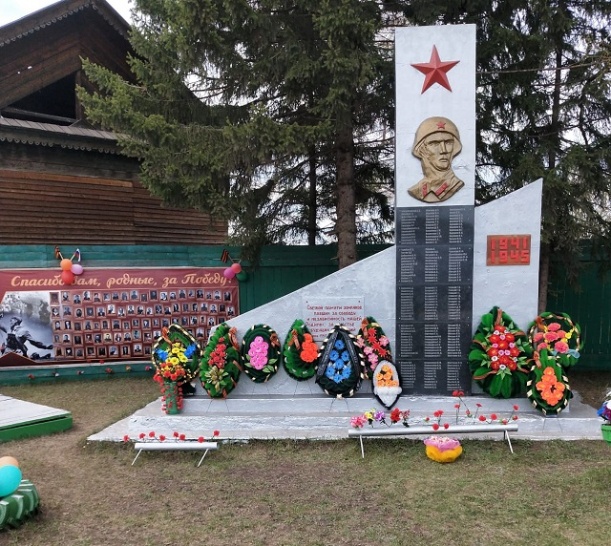 Место расположенияИркутская область, Киренский район, с. Макарово , ул. Советская,41а.Координаты G-84Карта схемаОбъект культурного наследияВоенные части имеющие захоронения на мемориалеАдминистративная принадлежностьМакаровское сельское поселениеТип захороненияДата установки объекта1967 годСобственник (балансодержатель)Макаровское сельское поселениеОрганизация (учреждение), ответственная за содержание объектаМакаровское сельское поселениеКраткое описаниеПредставляет собой бетонный обелиск  в центре красная звезда, ниже солдат в каске и ниже укреплена мраморная мемориальная доска с фамилиями погибших воинов.Характеристика технического состоянияНе удовлетворительное.  На бетонном ступенчатом основании (длиной 6,9 м., установлен обелиск, шириной 2,52  м., высотой  5 м. С правой стороны  надпись  со словами благодарности, с левой стороны 1941-1945 (ширина 4,5 м). Памятник погибшим солдатам находится рядом с храмом Илии – Пророка , от которой отгорожен сплошным забором.Вид объектаПамятникНаименование объектаПамятник воину-освободителю в селе Усть-Киренга,  ул. Советская,4 Киренского района, Иркутской области.Фото (общий вид)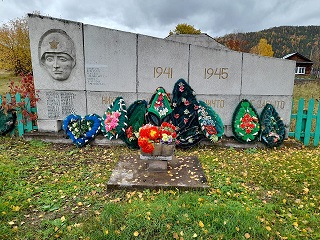 Место расположенияИркутская область, Киренский район, с. Усть-Киренга, ул. Советская,4Координаты G-84Карта схемаОбъект культурного наследияВоенные части имеющие захоронения на мемориалеАдминистративная принадлежностьМакаровское сельское поселениеТип захороненияДата установки объекта1985  годСобственник (балансодержатель)Макаровское сельское поселениеОрганизация (учреждение), ответственная за содержание объектаМакаровское сельское поселениеКраткое описаниеПредставляет собой бетонный обелиск  состоящий из плит 5 плит снизу и 5 плит сверху. На первой верхней плите изображён солдат в каске, на каске красная звезда. На мемориальной плите ниже выбиты фамилии солдат не вернувшихся с войны. На верхних плитах дальше выбиты даты 1941-1945. На нижних плитах: никто не забыт - ничто не забыто.Характеристика технического состоянияНе удовлетворительное.  На бетонном ступенчатом основании (длиной 5,5 м., шириной 0,5 м., высотой 0,25 м. установлен обелиск, длиной 5 м., высотой  2,2 м., с другой стороны высота 1,5 м. С правой стороны  надпись  со словами благодарности, с левой стороны 1941-1945 (ширина 4,5 м). Памятник установлен в центре села, огорожен деревянным штакетником.Вид объектаПамятникНаименование объектаПамятник воину-освободителю в деревне Потапова, Киренского района, Иркутской области.Фото (общий вид)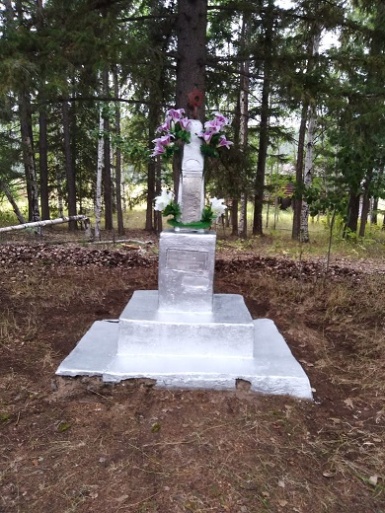 Место расположенияИркутская область, Киренский район, д. ПотаповаКоординаты G-84Карта схемаОбъект культурного наследияВоенные части имеющие захоронения на мемориалеАдминистративная принадлежностьМакаровское сельское поселениеТип захороненияДата установки объекта годСобственник (балансодержатель)Макаровское сельское поселениеОрганизация (учреждение), ответственная за содержание объектаМакаровское сельское поселениеКраткое описаниеПредставляет собой железобетонный ступенчатый памятник. В верхней части памятника пятиконечная красная звезда, ниже на мемориальной плите выбиты фамилии погибших воинов д. Потапова. Характеристика технического состоянияНе удовлетворительное.  На бетонном ступенчатом основании установлен обелиск, (длиной 1,92 м., шириной 1,37  м., высотой  2,08 м.) Венчает памятник пятиконечная звезда, ниже на плите выбиты фамилии воинов д. Потапова не вернувшихся с войны. Памятник установлен на месте бывшей деревни Потапова, на опушке.